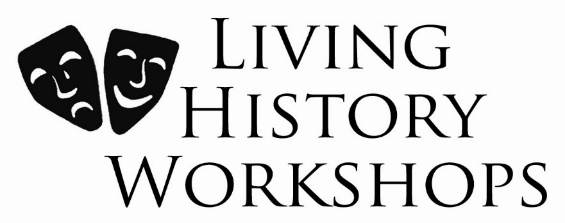 Dear ParentsYour child’s class will shortly be taking part in a Living History Workshop, held within the school, during normal school hours. The day will involve the use of costume, drama and historical artefacts.Occasionally we use face paint or make-up (Snazzaroo brand) on the children as part of their costumes.  Please notify us of any allergies and give permission using the form below.Thank youCorrine CrawfordLiving History WorkshopsName of child ___________________________                                                   Class_________________Is your child allergic to Snazzaroo face paint?  _____________________________________________I confirm that I have no objection to the use of make-up or face paint on my child:Signed__________________________________Parent/Guardian                   Date_________________PLEASE RETURN TO YOUR CHILD’S TEACHER BY ____________________________________________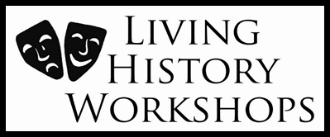 